Шах.Цель:1. Продолжить изучение латинских букв.2. Повторить изученные шахматные фигуры.3. Познакомить с новым шахматным понятием «шах» и обозначение его на письме.Задачи: Развивающие:- развивать познавательный интерес, воображение, фантазию, умение высказывать свои мысли;- развивать координацию движений, образное мышление, двигательную память;  - продолжать развивать мелкую моторику рук;- обеспечить развитие умения обобщать и делать выводы. Воспитательные: - воспитывать умение и желание слушать друг друга;- воспитывать дружеские взаимоотношения между детьми. -создание условий для воспитания коммуникативных умений, самовоспитания при работе в парах;Образовательные: - систематизировать знания детей о шахматной тактике;
- вызвать желание:
- выполнять - систематизировать знания детей о. Оборудование:Для воспитанников:цветные карандаши, трафарет буквы G, индивидуальная шахматная доска, фигуры: король, ферзь, ладья, слон.Для педагога: буквы латинского алфавита на карточках : A,B,C,D,E,F,G,H.Организационный момент.Объявление темы и цели занятия.- Сегодня на занятии мы продолжим знакомиться с латинскими буквами, у нас есть буква «именинница»;- Повторим изученные шахматные фигуры и их ходы;- Познакомимся с новым шахматным понятием «шах».III.           1. Повторение латинских букв.а) Чтение хором с доски букв.б) Нахождение буквы G на демонстрационной доске и у себя на шахматных досках.в) Раскрашивание буквы G на листочках и нахождение самой красивой буквы.МОЛОДЦЫ!2. Повторение шахматных фигур и их ходов.CalibriChess- Как называется эта фигура? (картинки)- Как она ходит? (горизонталь, вертикаль, диагональ)-Какая фигура самая сильная? (Ферзь)- Почему? (Ходит как слон и ладья)- Какая фигура самаяглавная, но в тоже время слабая? (Король)  Король любит гладкий расчищенный путьВ любую он сторону может шагнутьВсего одно поле – вот шага длинаНе очень проворен король  - старинаЗато начеку королевская ратьДолжна короля она охранять.- Как вы думаете,  зачем надо охранять короля?  (Чтобы ему не поставили шах и мат)- Вот мы и подошли к самой главной теме нашего занятия   IV.Изучение новой темы.Посмотрите на доску. Какие фигуры вы видите? ( Л и Кр) . Ладья сходилаЛа1 – а8 – такой ход ладьи называется НАПАДЕНИЕМ. В данном случае ШАХ объявлен ЛАДЬЁЙ. На письме шах обозначается так           .Аналогично рассматриваются случаи объявления шаха слоном,ферзём.(рассматриваются разные нападения фигур на короля.3. ШАХ – особый ход! Под шахом королю оставаться нельзя. Следующим же ходом необходимо отразить угрозу королю.V. ФИЗМИНУТКА.VI. Закрепление.а)Работа с демонстрационной доской «Объяви шах королю»б) Игра « Шах или не шах».  Объявлен ли шах чёрному королю?VII. Подведение итогов.Выберете правильный ответ.Шах- это:а) нападение на ладью;б) конец игры;в) нападение на короля.2.  Королю поставили шах – он:а) не обращает внимания на шах и играет дальше;б) должен обязательно уйти от шаха.МОЛОДЦЫ!  СПАСИБО ЗА ЗАНЯТИЕ!Муниципальное образовательное автономное учреждениедополнительного образования детей«ЦЕНТР ДЕТСКОГО ТВОРЧЕСТВА»Открытое занятие «ШАХ»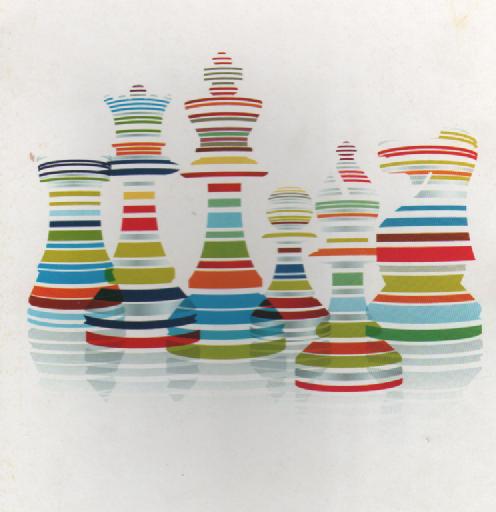 Педагог дополнительного образования:                                                                        Сырцова И.П.г. Пыть-Ях2013-2014 уч.год